Dossier de candidatureForum IPS Forum Innov’Pôle SantéVendredi 16 Février 2024
La Cité - 55 avenue Louis Breguet 31400 Toulouse

 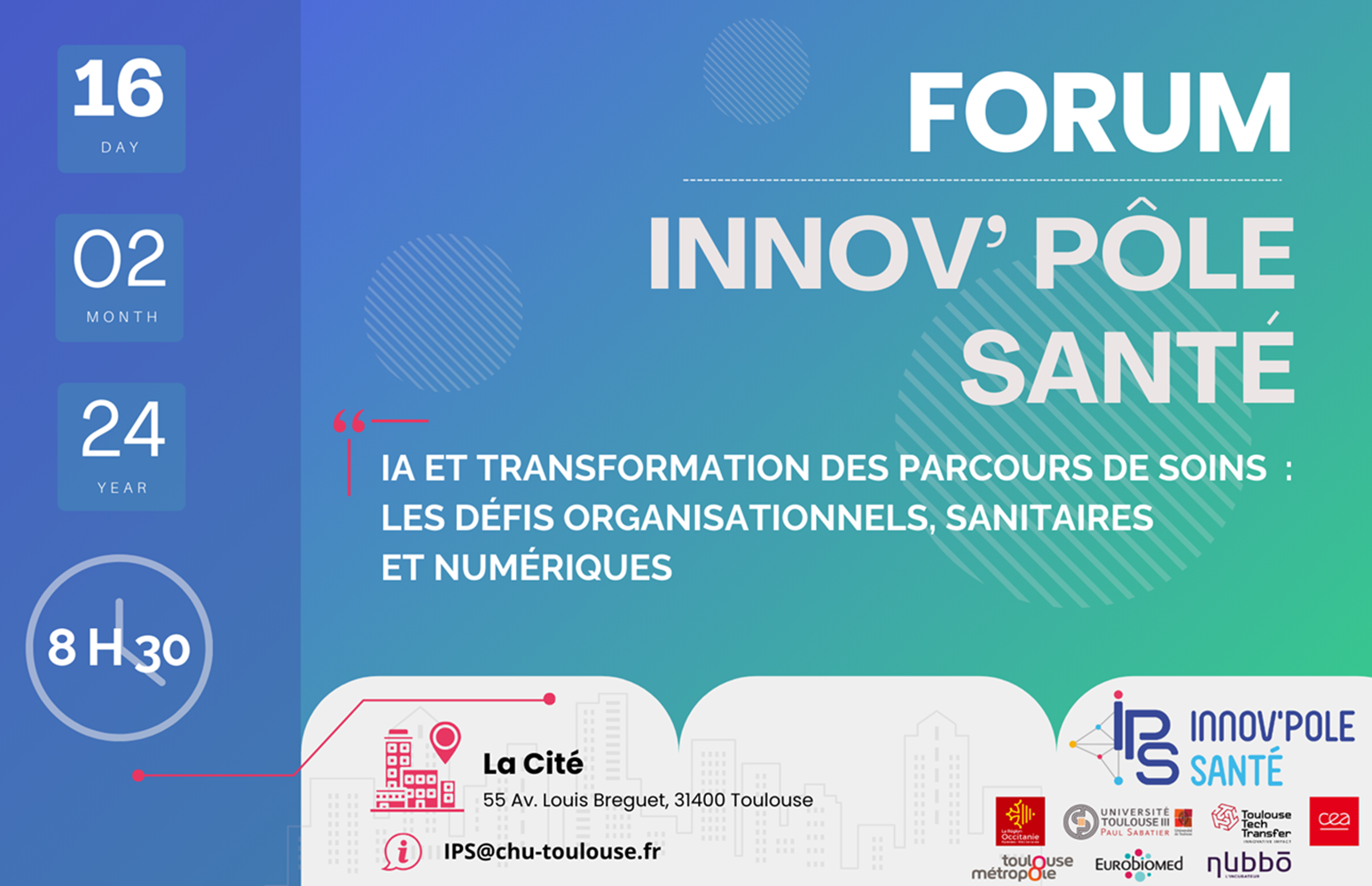 Présentation d’Innov’Pôle Santé (IPS) Innov’Pôle Santé, plateforme d’accélération de l’innovation technologique et organisationnelle a été créée en octobre 2019. Innov’Pôle Santé fédère autour du CHU de Toulouse l’ensemble de acteurs de l’écosystème régional de l’innovation en santé : les collectivités territoriales (Toulouse Métropole, Région Occitanie), le pôle de compétitivité (Eurobiomed), l’Université de Toulouse, la Société d’Accélération du Transfert de Technologies (Toulouse Tech Transfert-TTT), Ad’OCC, l’incubateur Nubbo et le CEA. L’objectif poursuivi est de permettre aux patients de bénéficier des dernières innovations notamment lorsque le besoin médical est non couvert. Innov’Pôle Santé contribue à l’attractivité territoriale en proposant un réseau structuré et coordonné permettant aux industriels et aux innovateurs de bénéficier des compétences de très haut niveau pour évaluer, développer et valider leurs dispositifs. Cette plateforme, unique en France, accompagne les innovations vers le marché afin de faciliter leur développement et répondre aux enjeux sanitaires de demain.Présentation du forum IPS - Edition 2024Dans le cadre de ses missions, Innov’pôle Santé organise régulièrement un forum visant à détecter, favoriser l’émergence de nouveaux projets/solutions innovantes. L’édition 2024 aura lieu le vendredi 16 Février 2024 à Toulouse à La Cité de 8h30 à 17h. La thématique est la suivante « IA et transformation des parcours de soins : les défis organisationnels, sanitaires et numériques ». Le programme complet sera communiqué prochainement mais les inscriptions sont d’ores et déjà possibles CLIQUEZ ICIDans le cadre de l’édition 2024 du forum, Innov’pôle Santé lance un appel à candidatures auprès des entreprises désireuses de développer de nouveaux partenariats avec le CHU de Toulouse et IPS. Cet appel à candidature vise à sélectionner 3 entreprises qui souhaiteraient présenter leur projet sous la forme d’un pitch le jour du forum. Les dossiers attendus devront répondre à un besoin médical identifié, présenter un caractère innovant, se situer entre 3 et 7 sur l’échelle de TRL et enfin avoir un calendrier et un budget réaliste.Modalités de l’appel à candidatures pour les pitchs industriels La santé numérique est au cœur des stratégies d’innovation de l’Etat français qui souhaite promouvoir une digitalisation bénéfique à la population générale, aux patients et au système de santé, grâce à l’arrivée de nouveaux outils numériques performants. Dans cet élan, Innov’Pôle Santé, à travers son forum, souhaite identifier et accompagner des projets d’innovation dans la thématique « IA et transformation du parcours de soin : les défis organisationnels, sanitaires et numériques ». Deux types de candidatures pour les pitchs sont possibles : Catégorie « Projet » : L’entreprise envisage le montage d’un projet mais il lui manque des partenaires professionnels de santéCatégorie « Technologie » : L’entreprise souhaite trouver une application dans la santé pour sa technologie développée dans un autre domaine OU sa technologie est déjà développée dans le domaine de la santé mais elle souhaite diversifier son usage en santéTrois entreprises seront retenues pour un pitch de 4 minutes le jour du forum. Les entreprises ne doivent pas nécessairement être basées en Occitanie. Les entreprises en cours de création sont également éligibles.La sélection s’effectuera par le comité de pilotage du forum constitué des membres IPS (la Région Occitanie, Ad’Occ, Toulouse Métropole, le pôle de compétitivité Eurobiomed, Nubbo, l’Université de Toulouse, la Société d’Accélération du Transfert de Technologies Toulouse Tech Transfert-TTT et le CEA Tech). Tout projet sélectionné pour le pitch pourra faire l’objet à la suite du forum d’un accompagnement adapté par Innov’Pôle Santé selon les besoins du projet. I.1. Informations généralesI.2. ContactI.3. Activite(s) de l’entrepriseI.4. Présentation de l’équipeRappel : 2 types de candidatures sont attendues :- Catégorie « Projet »« J’envisage le montage d’un projet mais il me manque des partenaires professionnels de santé »-  Catégorie « Technologie »« Je souhaite trouver une application dans la santé pour ma technologie développée dans un autre domaine » ou « ma technologie est déjà développée dans le domaine de la santé mais je souhaite diversifier son usage »Formulaire de candidature aux pitchs industriels  Forum Innov’Pôle SantéVendredi 16 Février 2024
La Cité - 55 avenue Louis Breguet 31400 Toulouse  Cette candidature sera étudiée par le comité de pilotage du forum. 
Formulaire à renvoyer à : ips@chu-toulouse.frDate limite de réception des candidatures : 19 Janvier 2024 à 12hFormulaire de candidature aux pitchs industriels  Forum Innov’Pôle SantéVendredi 16 Février 2024
La Cité - 55 avenue Louis Breguet 31400 Toulouse  Cette candidature sera étudiée par le comité de pilotage du forum. 
Formulaire à renvoyer à : ips@chu-toulouse.frDate limite de réception des candidatures : 19 Janvier 2024 à 12hFormulaire de candidature aux pitchs industriels  Forum Innov’Pôle SantéVendredi 16 Février 2024
La Cité - 55 avenue Louis Breguet 31400 Toulouse  Cette candidature sera étudiée par le comité de pilotage du forum. 
Formulaire à renvoyer à : ips@chu-toulouse.frDate limite de réception des candidatures : 19 Janvier 2024 à 12hTitre du Projet Mots clefs I. l’entreprise porteur du projet Nom de  l’entreprise adresse N°SIRETdate de créationnombre de salariessite internet nom, prénom fonction tel e-mailII. description du projet projet « J’envisage le montage d’un projet mais il me manque des partenaires professionnels de santé »Décrivez la problématique de terrain à laquelle le projet souhaite répondreQuelles sont les mesures/solutions actuelles mises en œuvre pour répondre à cette problématique ? Quelles en sont les limites ? Décrivez la solution/le projet que vous proposez et son état d’avancement Décrivez le type de partenaires recherchés (quel(s) professionnel(s) de santé, quelle(s) pathologie(s) ou quelle(s) compétence(s)) et leur rôle dans le projet et préciser les partenaires déjà impliqués le cas échéant Décrivez le planning prévisionnel du projet et les pistes de financements identifiées ou envisagées le cas échéantTechnologie « Je souhaite trouver une application dans la santé pour ma technologie développée dans un autre domaine »OU « ma technologie est déjà développée dans le domaine de la santé mais je souhaite diversifier son usage en sante »Décrivez la technologie/solution numérique que vous avez développé, son état d’avancement, son champ d’applicationPrécisez la Propriété Intellectuelle (brevet, …) déjà existante éventuellementDécrivez la (nouvelle) application médicale/santé pressentie pour votre technologie/solution et les compétences dont vous auriez besoin pour en faire la démonstration